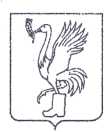 СОВЕТ ДЕПУТАТОВТАЛДОМСКОГО ГОРОДСКОГО ОКРУГА МОСКОВСКОЙ ОБЛАСТИ141900, г. Талдом, пл. К. Маркса, 12                                                          тел. 8-(49620)-6-35-61; т/ф 8-(49620)-3-33-29 Р Е Ш Е Н И Еот __29 апреля____  2021 г.                                                              №  21┌                                                      ┐      12О внесении дополнения в Положение«О наградах Талдомскогогородского округа», утвержденноерешением Совета депутатов Талдомскогогородского округа № 12 от 28.02.2019 г.В соответствии с Федеральным законом от 06.10.2003 № 131-ФЗ «Об общих принципах организации местного самоуправления в Российской Федерации», Законом Московской области от 26.09.2006 № 154/2006-ОЗ «О символике в Московской области и муниципальных образованиях Московской области», Уставом Талдомского городского округа Московской области и в целях установления единого порядка поощрения граждан, коллективов учреждений, организаций, предприятий всех форм собственности наградами Талдомского городского округа, Совет депутатов Талдомского городского округа Московской области,Р Е Ш И Л:Дополнить Положение «О наградах Талдомского городского округа», утверждённое решением Совета депутатов Талдомского городского округа № 12 от 28.02.2019 г. Приложением № 7 «Положение о Дипломе главы Талдомского городского округа».Направить настоящее решение в общественно-политическую газету «Заря» для опубликования.Контроль за исполнением настоящего решения возложить на председателя Совета депутатов Талдомского городского округа М.И. Аникеева.Председатель Совета депутатов Талдомского городского округа                                                                    М.И. АникеевГлава Талдомского городского округа                                                       Ю.В. КрупенинПриложениек решению Совета депутатовТалдомского городского округаот 29 апреля 2021 г. № 21Приложение 7к Положению «О наградахТалдомского городского округа»к решению Совета депутатовТалдомского городского округаот 28 февраля 2019 г. № 12ПОЛОЖЕНИЕО ДИПЛОМЕ ГЛАВЫ ТАЛДОМСКОГО ГОРОДСКОГО ОКРУГАДиплом главы Талдомского городского округа (далее - Диплом) является формой поощрения граждан и трудовых коллективов, предприятий, учреждений, организаций за победы или участие в соревнованиях, конкурсах, фестивалях и т.п. Образец бланка Диплома содержится в Приложении 1 к настоящему Положению.Дипломом награждаются граждане, проживающие на территории Талдомского городского округа, иные граждане Российской Федерации, граждане иных государств, а также коллективы предприятий, учреждений, организаций, расположенных на территории Талдомского городского округа, участвовавшие или занявшие призовые места в соревнованиях, конкурсах, фестивалях и т.п. муниципального, областного или федерального уровней, что способствует повышению имиджа и популяризации Талдомского городского округа.Ходатайство о награждении Дипломом направляется руководителями предприятий, учреждений, организаций (независимо от форм собственности), депутатами Совета депутатов Талдомского городского округа, должностными лицами администрации Талдомского городского округа на имя главы Талдомского городского округа. В случае представления к награждению организации или ее руководителя ходатайство направляется на согласование с заместителем Главы администрации Талдомского городского округа, курирующим данное направление. Для сотрудников администрации Талдомского городского округа ходатайство о награждении согласовывается заместителем главы администрации Талдомского городского округа, курирующим работу подразделения, в котором работает сотрудник.4. Материалы по награждению представляются в организационный отдел администрации Талдомского городского округа не позднее, чем за 5 дней до рассмотрения вопроса о награждении.Организационный отдел направляет ходатайства о награждении и материалы главе Талдомского городского округа для рассмотрения и принятия решения. Организационный отдел осуществляет подготовку проектов распоряжений главы Талдомского городского округа о награждении Диплом и направляет его на подпись главе Талдомского городского округа, ведет учет и регистрацию награждаемых, а также консультирует и дает разъяснения по вопросам подготовки и оформления документов для награждения.Диплом подписывается главой Талдомского городского округа и заверяется гербовой печатью.Вручение Диплома производится в торжественной обстановке главой Талдомского городского округа или иными лицами по его поручению.При утере Диплома дубликат не выдается.Приложение 1к Положению «О Дипломе Главы Талдомского городского округа»ОБРАЗЕЦ БЛАНКАДИПЛОМА ГЛАВЫ ТАЛДОМСКОГО ГОРОДСКОГО ОКРУГА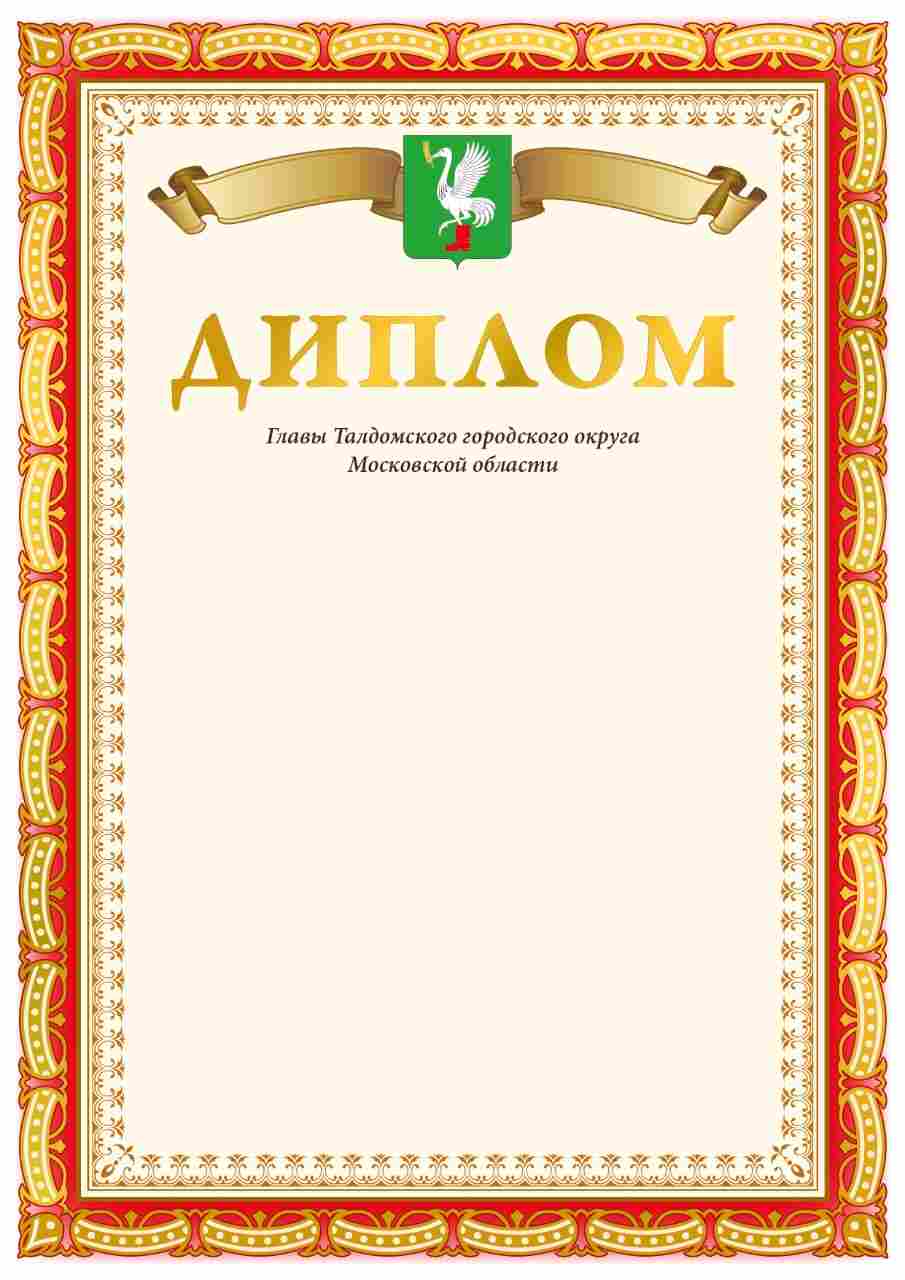 Формат А4